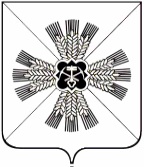 КЕМЕРОВСКАЯ ОБЛАСТЬАДМИНИСТРАЦИЯ ПРОМЫШЛЕННОВСКОГО МУНИЦИПАЛЬНОГО РАЙОНАПОСТАНОВЛЕНИЕот «10» сентября 2019г. № 1083-П  пгт. ПромышленнаяО создании территориальной трехсторонней комиссии по регулированию социально-трудовых отношений в Промышленновском районеВ целях совершенствования системы социального партнерства и социальных интересов работников наемного труда и работодателей, а также во исполнении Закона Кемеровской области от 21.02.2003 № 7 – ОЗ «О трехсторонней комиссии по регулированию социально-трудовых отношений»:Утвердить состав  территориальной трехсторонней комиссии по регулированию социально-трудовых отношений в Промышленновском районе.Утвердить прилагаемое Положение о территориальной трехсторонней комиссии по регулированию социально-трудовых отношений в Промышленновском районе.Признать утратившими силу:распоряжение администрации Промышленновского района от 20.07.1999  № 353-р «О регулировании социально-трудовых отношений  на территории района»;распоряжение администрации Промышленновского района от 07.05.2002  № 303-р «О внесении изменений в состав районной трехсторонней комиссии»;распоряжение администрации Промышленновского района от 25.02.2003  № 165-р «О внесении дополнении в состав районной трехсторонней комиссии».Настоящее постановление подлежит обнародованию на официальном сайте администрации Промышленновского муниципального района в сети Интернет.Контроль за исполнением настоящего постановления оставляю за собой.Настоящее постановление вступает в силу со дня подписания. Исп.Жукова Е.Л.Тел. 7-19-17Постановление «__»_________г. №____                                                                                                    страница 2Составтерриториальной трехсторонней комиссии по регулированию социально-трудовых отношений в Промышленновском районеПоложениетерриториальной трехсторонней комиссии по регулированию социально-трудовых отношений в Промышленновском районеОбщие положения	1.1. Правовую основу деятельности территориальной трехсторонней комиссии составляют Конституция Российской Федерации, Трудовой кодекс Российской Федерации, иные нормативные правовые акты Российской Федерации, настоящий Закон и иные нормативные правовые акты Кемеровской области.	1.2. Территориальная трехсторонняя комиссия по регулированию социально-трудовых отношений (далее - комиссия) формируется из представителей объединений профессиональных союзов, объединений работодателей, органов местного самоуправления, которые образуют соответствующие стороны комиссии (далее - стороны).Цели и задачи комиссии2.1 Основными целями территориальной трехсторонней комиссии являются регулирование социально-трудовых отношений и согласование социально-экономических интересов сторон.2.2. Основными задачами комиссии являются:- ведение коллективных переговоров, подготовка проекта соглашения, устанавливающего общие принципы регулирования социально-трудовых отношений в Промышленновском районе, заключаемого между территориальными объединениями профсоюзов, территориальными объединениями работодателей, органами местного самоуправления, организация его обсуждения и заключения;- содействие договорному регулированию социально-трудовых отношений;- осуществление контроля за ходом выполнения соглашения, разрешение разногласий, возникающих в ходе его выполнения;-  согласование позиций сторон по основным направлениям социально-трудовых отношений.Права комиссииТерриториальная трехсторонняя комиссия имеет право:- комиссия разрабатывает и утверждает план работы и регламент заседаний, вносит на утверждение координатору трехсторонней комиссии предложения о составе и руководителе рабочей группы для подготовки вопросов на рассмотрение комиссии;-  осуществлять взаимодействие между профсоюзами, представляющими интересы работников, работодателями, органами местного самоуправления по проблемам экономического и социального развития муниципального образования и по разрешению коллективных трудовых споров;- принимать решения по вопросам, определенным данным Положением, которые обязательны для рассмотрения в установленные сроки органами местного самоуправления, профсоюзами, работодателями;- осуществлять взаимодействие сторон социального партнерства;- приглашать для участия в своей деятельности представителей объединений профессиональных союзов, объединений работодателей, не являющихся членами трехсторонней комиссии, а также экспертов, специалистов, представителей других организаций.Порядок деятельности4.1. Заседания территориальной трехсторонней комиссии проводятся в соответствии с утвержденным планом работы, который составляется с учетом предложений сторон и утверждается координатором территориальной трехсторонней комиссии, и при необходимости решения неотложных вопросов социально-трудовой сферы.4.2. Выступившая с инициативой рассмотрения вопроса на территориальной трехсторонней комиссии сторона готовит материал по данному вопросу и докладывает членам территориальной трехсторонней комиссии.4.3. Заседание территориальной трехсторонней комиссии правомочно при наличии не менее двух третей членов комиссии от каждой из сторон.4.4. Решения по всем вопросам, рассматриваемым комиссией, принимаются в соответствии с регламентом, на основе консенсуса и при условии, что внутри каждой стороны решение так же принимается на условиях консенсуса.Координатор территориальной трехсторонней комиссииКоординатором  территориальной трехсторонней  комиссии  является глава Промышленновского муниципального района.Координатором территориальной  трехсторонней  комиссии:- созывает заседания, организует деятельность территориальной трехсторонней комиссии совместно с координаторами сторон;- председательствует на заседаниях территориальной трехсторонней комиссии, организует обсуждение и согласование вопросов;- вырабатывает проекты решений и оглашает решения территориальной трехсторонней комиссии с учетом результатов рассмотрения;- подписывает регламент территориальной трехсторонней комиссии, планы работы и решения комиссии;- проводит в пределах своей компетенции в период между заседаниями территориальной трехсторонней комиссии консультации с координаторами сторон по вопросам, требующим принятия оперативных решений;5.2. Координатор трехсторонней комиссии не представляет интересы ни одной из сторон и не принимает участия в голосовании.Члены территориальной трехсторонней комиссииЧлены трехсторонней комиссии в своей деятельности руководствуются законодательством Российской Федерации, настоящим Законом и иными нормативными правовыми актами Кемеровской области и настоящим Положением.    6.2. Члены территориальной трехсторонней комиссии имеют право:- принимать участие в заседаниях территориальной трехсторонней комиссии и рабочих группах, в подготовке проектов решений;- обращаться в органы местного самоуправления, профсоюзные органы, работодателям и получать письменный ответ по существу поставленных вопросов в сроки, установленные законодательством Российской Федерации;- принимать участие в заседаниях, проводимых органами местного самоуправления, объединениями профессиональных союзов, объединениями работодателей, при обсуждении вопросов, входящих в компетенцию территориальной трехсторонней комиссии.- знакомиться с соответствующими нормативными и правовыми актами,
информационными и справочными материалами.	                         ГлаваПромышленновского муниципального района                          Д.П. ИльинУТВЕРЖДЕНпостановлением администрации Промышленновского муниципального районаот ____________ № ____Ильин Денис Павлович        -глава Промышленновского муниципального района, координатор комиссииглава Промышленновского муниципального района, координатор комиссииглава Промышленновского муниципального района, координатор комиссииБезрукова Альбина Петровна-и.о. заместителя главы Промышленновского муниципального района, заместитель координатора  комиссии и.о. заместителя главы Промышленновского муниципального района, заместитель координатора  комиссии и.о. заместителя главы Промышленновского муниципального района, заместитель координатора  комиссии Жукова Елена Леонидовна-главный специалист сектора экономического развития администрации Промышленновского муниципального района, секретарь комиссииглавный специалист сектора экономического развития администрации Промышленновского муниципального района, секретарь комиссииглавный специалист сектора экономического развития администрации Промышленновского муниципального района, секретарь комиссииЧлены комиссии:Члены комиссии:Члены комиссии:Члены комиссии:Члены комиссии:Федарюк  Сергей Анатольевич- заместитель главы Промышленновского муниципального районазаместитель главы Промышленновского муниципального районазаместитель главы Промышленновского муниципального районаМясоедова Анна Алексеевна-заместитель главы Промышленновского муниципального района - начальник Управления культуры, молодежной политики, спорта и туризма администрации Промышленновского муниципального районазаместитель главы Промышленновского муниципального района - начальник Управления культуры, молодежной политики, спорта и туризма администрации Промышленновского муниципального районазаместитель главы Промышленновского муниципального района - начальник Управления культуры, молодежной политики, спорта и туризма администрации Промышленновского муниципального районаХасанова Светлана Сергеевна-начальник юридического отдела администрации Промышленновского муниципального районаначальник юридического отдела администрации Промышленновского муниципального районаначальник юридического отдела администрации Промышленновского муниципального районаКоровина Оксана Викторовна-начальник Управления социальной защиты населения администрации Промышленновского муниципального районаначальник Управления социальной защиты населения администрации Промышленновского муниципального районаначальник Управления социальной защиты населения администрации Промышленновского муниципального районаМясоедова Татьяна Васильевна-начальник Управления образования администрации Промышленновского муниципального районаначальник Управления образования администрации Промышленновского муниципального районаначальник Управления образования администрации Промышленновского муниципального районаАнисимов Владимир Александрович- председатель совещательного органа (совета) в области развития малого и среднего предпринимательства Промышленновского района, депутат Совета народных депутатов Промышленновского муниципального района (по     согласованию)председатель совещательного органа (совета) в области развития малого и среднего предпринимательства Промышленновского района, депутат Совета народных депутатов Промышленновского муниципального района (по     согласованию)председатель совещательного органа (совета) в области развития малого и среднего предпринимательства Промышленновского района, депутат Совета народных депутатов Промышленновского муниципального района (по     согласованию)Карцева Людмила  Николаевна-начальник инспекции Советник государственной гражданской службы Российской Федерации 1 класса (по     согласованию)начальник инспекции Советник государственной гражданской службы Российской Федерации 1 класса (по     согласованию)начальник инспекции Советник государственной гражданской службы Российской Федерации 1 класса (по     согласованию)Мезюха Анна Федоровна-директор ГКУ Центр занятости населения  Промышленновского района (по     согласованию)директор ГКУ Центр занятости населения  Промышленновского района (по     согласованию)директор ГКУ Центр занятости населения  Промышленновского района (по     согласованию)Мороз Марина Анатольевна-руководитель клиентской службы (на правах отдела) в Промышленновском районе Кемеровской области (по согласованию)руководитель клиентской службы (на правах отдела) в Промышленновском районе Кемеровской области (по согласованию)руководитель клиентской службы (на правах отдела) в Промышленновском районе Кемеровской области (по согласованию)Смыков Константин Александрович-главный врач  ГБУЗ КО «Промышленновская районная больница» (по     согласованию)главный врач  ГБУЗ КО «Промышленновская районная больница» (по     согласованию)главный врач  ГБУЗ КО «Промышленновская районная больница» (по     согласованию)Гавриленко Ольга Николаевна-председатель координационного совета организаций профсоюзов Промышленновского муниципального района (по согласованию)председатель координационного совета организаций профсоюзов Промышленновского муниципального района (по согласованию)председатель координационного совета организаций профсоюзов Промышленновского муниципального района (по согласованию)Головнин Сергей Васильевич -председатель профсоюза работников Промышленновский филиал АО «Автодор»  (по     согласованию)председатель профсоюза работников Промышленновский филиал АО «Автодор»  (по     согласованию)председатель профсоюза работников Промышленновский филиал АО «Автодор»  (по     согласованию)Ивлева Елена Олеговна-председатель профсоюза работников ГБУЗ КО «Промышленновская районная больница» (по     согласованию)председатель профсоюза работников ГБУЗ КО «Промышленновская районная больница» (по     согласованию)председатель профсоюза работников ГБУЗ КО «Промышленновская районная больница» (по     согласованию)Перфильева Юлия Алексеевна-председатель профсоюза работников Управления образования (по     согласованию)председатель профсоюза работников Управления образования (по     согласованию)председатель профсоюза работников Управления образования (по     согласованию)      И.о. заместителя  главыПромышленновского муниципального района      И.о. заместителя  главыПромышленновского муниципального района      И.о. заместителя  главыПромышленновского муниципального района      И.о. заместителя  главыПромышленновского муниципального районаА.П. БезруковаУТВЕРЖДЕНОпостановлением администрации Промышленновского муниципального районаот _____________ № ______УТВЕРЖДЕНОпостановлением администрации Промышленновского муниципального районаот _____________ № ______И.о. заместителя главыПромышленновского муниципального районаА.П. Безрукова